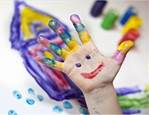 День неделивторникДень 507 июня 2022 годДень 507 июня 2022 годТема дняВремяМероприятиеСозвездие творчества8:00-8.40Встреча детей в лагере. «Солнышко встаёт - спать ребятам не даёт»Созвездие творчества08.50–09.10Поднятие флага, исполнение гимна.Зарядка: «Мы рады вам! Чтобы быть весь день в порядке, надо делать всем зарядку!»Созвездие творчества09.10–09.20Линейка: «Пора, пора! На линейку, детвора!» (объявление плана работы на день)Созвездие творчества9:20-9.50Завтрак: «Каша, чай, кусочек сыра –вкусно, сыто и красиво.»Созвездие творчества10:00-10:40Инструкция по проведению детей при получении сигнала ГО и ЧСМинутка здоровья «Первая помощь при ссадинах и порезах»Созвездие творчества10:40-12.00УРОКИ ФИНАНСОВОЙ ГРАМОТНОСТИИгра «Шаг к успеху» (разработка в наличии)Созвездие творчества12.00-12.3012.00-12.3012.30-13.0012.30-13.00Объединение «Весёлые нотки» (1,2 отряды)/Викторина «Устами младенца» (3,4 отряды)Объединение «Весёлые нотки» (3,4 отряды)Викторина «Устами младенца» (1,2 отряды)Созвездие творчества13:10-13:40Обед: «Нас столовая зовёт, суп отличный и компот.»Созвездие творчества13:40-15.40СонСозвездие творчества15.40-16.00ПолдникСозвездие творчества16.00-17.00Квест «Цени, твори, действуй» ( разработка в наличии»/ Творческая мастерская «Если б я был волшебником» (конкурс рисунков)17.15-17.30Подведение итогов дня17.30Уход детей домой, совещание педагогов, анализ дня.«До свидания! До новых встреч!»